Adding A Captions To Images1. Log into Administration 2. Select the Corporate Organization 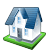 3. Select the folder that houses your Event/Show/Template.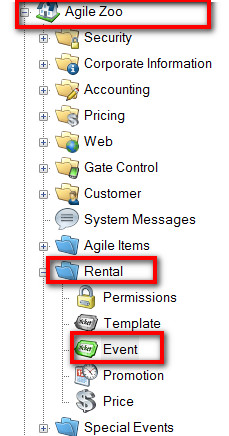 4. Select the Event/Show/Template right click and select properties. 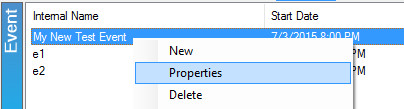 5.Click on the Image Tab. 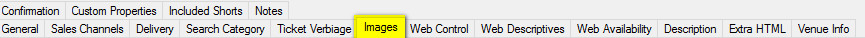 6. Double click on the Blue box above the image you want to add a caption to.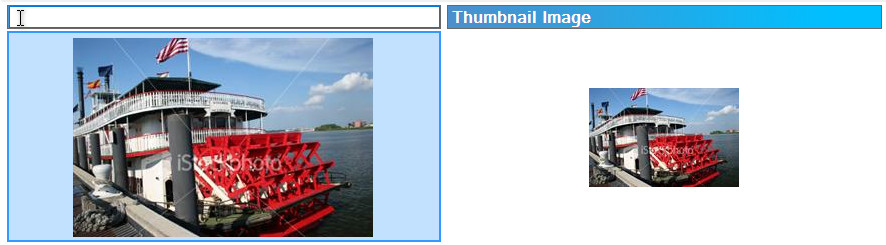 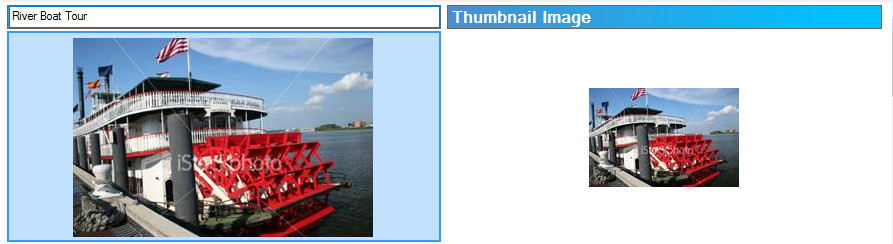 